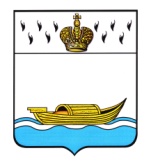 АДМИНИСТРАЦИЯВышневолоцкого городского округа                                                   Постановлениеот 23.03.2020                                                                                                    № 145                                               г. Вышний ВолочекО своевременном оповещении и информировании населения Вышневолоцкого городского округа об угрозе возникновения или возникновении чрезвычайных ситуацийВ соответствие с Федеральными законами от 21.12.1994 № 68-ФЗ «О защите населения и территорий от чрезвычайных ситуаций природного и техногенного характера», от 12.02.1998 № 28-ФЗ «О гражданской обороне», постановлением Правительства Российской Федерации от 30.12.2003 № 794 «О единой государственной системе предупреждения и ликвидации чрезвычайных ситуаций», законом Тверской области от 30.07.1998 № 26-ОЗ-2 «О защите населения и территорий области от чрезвычайных ситуаций природного и техногенного характера», а также в целях совершенствования системы оповещения и информирования населения Вышневолоцкого городского округа, Администрация Вышневолоцкого городского округа постановляет:	1. Утвердить Положение о порядке оповещения и информирования населения Вышневолоцкого городского округа об угрозе возникновения или возникновении чрезвычайных ситуаций при военных конфликтах или вследствие этих конфликтов, а также при чрезвычайных ситуациях природного и техногенного характера (приложение 1).2. Утвердить список действующих радио и телевещательных организаций, привлекаемых для оповещения и информирования населения Вышневолоцкого городского округа (приложение 2).3. Утвердить примерные тексты речевых сообщений по оповещению населения Вышневолоцкого городского округа при угрозе или возникновении чрезвычайных ситуаций (приложение 3).4. В список абонентов системы централизованного вызова включить руководящий состав гражданской обороны и членов комиссии по ликвидации чрезвычайных ситуаций и обеспечению пожарной безопасности Вышневолоцкого городского округа.  5. Обязанности по доведению информации и сигналов оповещения до населения, проживающего в зоне действия локальной системы оповещения (далее – ЛСО), и дежурного ЕДДС Вышневолоцкого городского округа возложить на организации и предприятия, имеющие данную ЛСО на территории Вышневолоцкого городского округа. 6. Использовать систему оповещения гражданской обороны Вышневолоцкого городского округа для оповещения должностных лиц и своевременного оповещения населения, в том числе экстренного оповещения населения, об опасностях, возникающих при военных конфликтах или вследствие этих конфликтов, а также при чрезвычайных ситуациях природного и техногенного характера.7. Рекомендовать:7.1. Руководителям потенциально опасных объектов, расположенных на территории Вышневолоцкого городского округа, в соответствии с постановлением Правительства Российской Федерации от 1 марта 1993 года      № 178 «О создании локальных систем оповещения в районах размещения потенциально опасных объектов», в срок до 01 декабря 2020 года создать (при необходимости) и поддерживать в постоянной готовности на своих объектах локальные системы оповещения населения об опасностях, возникающих при военных конфликтах или вследствие этих конфликтов, а также при чрезвычайных ситуациях природного и техногенного характера.7.2. Руководителям предприятий и организаций, имеющим в своей структуре потенциально опасные объекты, разработать инструкции по действиям дежурных диспетчеров и начальников потенциально опасных объектов в случае аварии или возникновении угрозы жизни людей.7.3. Руководителям предприятий и организаций Вышневолоцкого городского округа, имеющим в своей структуре потенциально опасные объекты, принять (уточнить) правовые акты о создании локальных систем оповещения. 7.4. Руководителям предприятий и организаций, находящихся на территории Вышневолоцкого городского округа Тверской области, иметь на территории объектов необходимое количество радиотрансляционных точек коллективного пользования, обеспечивающих доведение сигналов оповещения и информации до всех своих сотрудников.8. Установить зоны действия локальных систем оповещения:8.1. в районах размещения химически опасных объектов - в радиусе до 2,5 км вокруг объектов;8.2. в районах размещения гидротехнических объектов (в нижнем бьефе, в зонах затопления) - на расстоянии до 6 км от объектов.9. Управлению по делам гражданской обороны и чрезвычайным ситуациям администрации Вышневолоцкого городского округа (Адамович В.А.):9.1. Совместно с уполномоченными на решение задач в области защиты населения и территорий от чрезвычайных ситуаций предприятий, учреждений и организаций Вышневолоцкого городского округа, проводить проверку всех объектов на наличие и исправности электросирен (рупорных громкоговорителей) два раза в год (в соответствии с утвержденным планом проверки Тверской региональной автоматизированной системы централизованного оповещения).9.2. Ежеквартально проводить проверку утвержденных списков телефонов членов комиссии по ликвидации чрезвычайных ситуаций и обеспечению пожарной безопасности Вышневолоцкого городского округа (далее - КЧС и ОПБ), включенных в систему централизованного вызова (далее - СЦВ).9.3. Ежемесячно проводить корректировку списка лиц, имеющих право отдавать распоряжение на местный запуск сигнала «Объявлен сбор» или «Внимание всем».10. Признать утратившим силу:- постановление Мэра города Вышний Волочёк от 03.04.2014 №44 «О своевременном оповещении и информировании населения города Вышний Волочёк об угрозе возникновения или возникновении чрезвычайных ситуаций»;- постановление Главы города Вышний Волочек от 07.12.2015 № 284 «О внесении изменений в постановление Мэра города Вышний Волочёк от 03.04.2014 № 44 «О своевременном оповещении и информировании населения города Вышний Волочёк об угрозе возникновения или возникновении чрезвычайных ситуаций»»;- постановление администрации Вышневолоцкого района от 12.11.2013 №971 «О своевременном оповещении и информировании населения об угрозе возникновения или возникновении чрезвычайных ситуаций»;- постановление администрации Вышневолоцкого района от 05.07.2017 №113 «О внесении изменений в постановление администрации Вышневолоцкого района от 12.11.2013 № 971 «О своевременном оповещении и информировании населения об угрозе возникновения или возникновении чрезвычайных ситуаций».11. Контроль за исполнением настоящего постановления возложить на руководителя Управления по делам гражданской обороны и чрезвычайным ситуациям администрации Вышневолоцкого городского округа В.А. Адамовича. 12. Настоящее постановление вступает в силу со дня его принятия и подлежит официальному опубликованию в газете «Вышневолоцкая правда» и размещению на официальном сайте муниципального образования Вышневолоцкий городской округ Тверской области в информационно-телекоммуникационной сети «Интернет».Глава Вышневолоцкого городского округа                                             Н.П. РощинаПоложениео порядке оповещения и информирования населения Вышневолоцкого городского округа об угрозе возникновения или возникновении чрезвычайных ситуаций при военных конфликтах или вследствие этих конфликтов, а также при чрезвычайных ситуациях природного и техногенного характера1. Настоящее Положение определяет состав, задачи, структуру и механизм реализации мероприятий гражданской обороны по оповещению, а также порядок создания, совершенствования (реконструкции) и поддержания в постоянной готовности к задействованию системы оповещения и информирования населения Вышневолоцкого городского округа об опасности возникновения чрезвычайных ситуаций (далее – ЧС) при военных конфликтах или вследствие этих конфликтов, а также при чрезвычайных ситуациях природного и техногенного характера. Система оповещения является составной частью Вышневолоцкого звена Тверской территориальной подсистемы единой государственной системы предупреждения и ликвидации чрезвычайных ситуаций и представляет собой организационно-техническое объединение сил и специальных технических средств оповещения, сетей вещания, каналов сети связи общего пользования и ведомственных сетей связи.2. Система оповещения населения Вышневолоцкого городского округа включает в себя местную, локальные и объектовые (организаций) системы оповещения.Местная системы оповещения - организационно-техническое объединение сил и специальных технических средств оповещения, сетей вещания, каналов сети связи общего пользования и ведомственных сетей связи, предназначенное для оповещения и информирования должностных лиц, осуществляющих управление гражданской обороной, предупреждением и ликвидацией чрезвычайных ситуаций на территории муниципального образования Вышневолоцкий городской округ Тверской области, его населения о возникновении или возможности возникновения чрезвычайной ситуации в масштабе муниципального образования Вышневолоцкий городской округ Тверской области или его части, порядку действий населения Вышневолоцкого городского округа в конкретных условиях обстановки. Использование местной системы оповещения осуществляется органами, осуществляющими управление гражданской обороной, предупреждением и ликвидацией чрезвычайных ситуаций на территории Вышневолоцкого городского округа Тверской области – Управлением по делам гражданской обороны и чрезвычайным ситуациям администрации Вышневолоцкого городского округа.Локальные системы оповещения - организационно-техническое объединение сил и специальных технических средств оповещения, каналов сети связи общего пользования и ведомственных сетей связи, предназначенное для оповещения и информирования должностных лиц, осуществляющих управление гражданской обороной, предупреждением и ликвидацией чрезвычайных ситуаций на территории потенциально опасных объектов, установленных зонах вокруг них, работников этих объектов и населения, проживающего в установленных зонах, о возникновении или возможности возникновения чрезвычайной ситуации на потенциально опасных объектах, порядку действий населения в конкретных условиях обстановки. Использование локальных систем оповещения осуществляется органами, осуществляющими управление гражданской обороной, предупреждением и ликвидацией чрезвычайных ситуаций на территории потенциально опасных объектов и установленных зонах вокруг них.Объектовые системы оповещения - совокупность специальных технических средств оповещения и ведомственных сетей связи, предназначенная для оповещения и информирования должностных лиц, осуществляющих управление гражданской обороной, предупреждением и ликвидацией чрезвычайных ситуаций на территории объектов, работников этих объектов, о возникновении или возможности возникновения чрезвычайной ситуации на объектах, порядку действий работников в конкретных условиях обстановки. Использование объектовых систем оповещения осуществляется органами, осуществляющими управление гражданской обороной, предупреждением и ликвидацией чрезвычайных ситуаций на территории соответствующих объектов.Отдельные технические средства могут одновременно использоваться в различных системах оповещения.3. На территории муниципального образования Вышневолоцкий городской округ Тверской области располагаются оконечные устройства региональной системы оповещения Тверской области.4. Оповещение населения Вышневолоцкого городского округа предусматривает:4.1. доведение до населения прогноза или факта возникновения ЧС природного или техногенного характера;4.2. доведение до населения рекомендаций о порядке действий с момента получения информации о прогнозах или факте возникновения ЧС.5. Основной задачей местной системы оповещения является обеспечение доведения сигналов (распоряжений) и информации оповещения от органов, осуществляющих управление гражданской обороной на территории Вышневолоцкого городского округа до:5.1. оперативных дежурных служб (диспетчеров) потенциально опасных объектов и других объектов экономики, имеющих важное оборонное и экономическое значение или представляющих высокую степень опасности возникновения чрезвычайных ситуаций  при военных конфликтах или вследствие этих конфликтов, а также при чрезвычайных ситуациях природного и техногенного характера;5.2. руководящего состава гражданской обороны муниципального образования Вышневолоцкий городской округ Тверской области, а также руководителей аварийно-спасательных служб Вышневолоцкого городского округа, на которые возложена задача предупреждения и ликвидации чрезвычайных ситуаций при военных конфликтах или вследствие этих конфликтов, а также при чрезвычайных ситуациях природного и техногенного характера;5.3. населения, проживающего на территории муниципального образования Вышневолоцкий городской округ Тверской области.6. Основной задачей локальных систем оповещения является обеспечение доведения сигналов и информации оповещения до:- руководителей и персонала объекта;- объектовых сил и служб, на которые возложена задача предупреждения и ликвидации чрезвычайных ситуаций при военных конфликтах или вследствие этих конфликтов, а также при чрезвычайных ситуациях природного и техногенного характера;- руководителей (дежурных служб) объектов (организаций), расположенных в зоне действия локальной системы оповещения;- оперативных дежурных служб органов, осуществляющих управление гражданской обороной на территории Тверской области, муниципального образования Вышневолоцкий городской округ Тверской области (оперативного дежурного МКУ «Единая дежурно-диспетчерская служба Вышневолоцкого городского округа»);- населения Вышневолоцкого городского округа, проживающего в зоне действия локальной системы оповещения.7. Основной задачей объектовой системы оповещения является доведение сигналов и информации оповещения до:- руководителей и персонала объекта;- объектовых сил и служб, на которые возложена организация и выполнение задач гражданской обороны и ликвидации ЧС на объекте.8. Информирование населения Вышневолоцкого городского округа предусматривает:8.1. передачу данных о прогнозе или факте возникновения ЧС природного или техногенного характера;8.2. информацию о развитии ЧС, масштабах ЧС, ходе и итогах ликвидации ЧС;8.3. информацию о состоянии природной среды и потенциально - опасных объектов;8.4. информацию об ожидаемых гидрометеорологических, стихийных и других природных явлениях:8.5. систематическое ознакомление населения с мероприятиями, проводимыми силами и средствами наблюдения контроля и ликвидации ЧС;8.6. доведение до населения информации о защите от вероятной ЧС.9. Система оповещения населения Вышневолоцкого городского округа об угрозе возникновения или возникновении чрезвычайной ситуации включает:9.1. работу электросирен в режиме 3-х минутного непрерывного звучания, означающего сигнал «Внимание всем!»;9.2. передачу информации по одному каналу центрального телевидения, путем перехвата речевого сопровождения или запуска бегущей строки на экране телевизора;9.3. передачу информации по кабельному каналу телевизионного вещания в городе Вышний Волочек;9.4. использование машин межмуниципального отдела МВД России «Вышневолоцкий», оборудованных громкоговорящими устройствами;9.5. использование телефонных каналов связи ПАО «Ростелеком» и рассылку SMS сообщений по каналам связи сотовых операторов;9.6. размещение информации на официальном сайте муниципального образования Вышневолоцкий городской округ Тверской области в информационно-телекоммуникационной сети «Интернет»;9.7. передачу информации через рупорные оконечные устройства локальной сети оповещения объектов экономики; 9.8. доведение информации до населения Вышневолоцкого городского округа об угрозе возникновения или возникновении чрезвычайной ситуации проведением собраний, сходов или встреч.10. Оповещение населения Вышневолоцкого городского округа об угрозе возникновения чрезвычайной ситуации осуществляется согласно схемы (алгоритма) оповещения.11. Решение на задействование:- местной системы оповещения принимает Глава Вышневолоцкого городского округа (или лицо, его замещающее);- локальной системы оповещения - руководитель организации, эксплуатирующий потенциально-опасный объект;- объектовой системы оповещения - руководитель организации, эксплуатирующий объект. 12. При опасностях, возникающих при военных конфликтах или вследствие этих конфликтов, а также при чрезвычайных ситуациях природного и техногенного характера, которые могут повлечь человеческие жертвы, ущерб здоровью людей или окружающей среде, значительные материальные потери и нарушение условий жизнедеятельности людей, задействование местной системы оповещения может осуществляться руководителем Управления по делам гражданской обороны и чрезвычайным ситуациям администрации Вышневолоцкого городского округа, с немедленным докладом Главе Вышневолоцкого городского округа (лицу, его замещающего).13. Оперативный дежурный МКУ «Единая дежурно-диспетчерская служба Вышневолоцкого городского округа», получив сигналы (распоряжения) или информацию оповещения, подтверждает их получение, немедленно доводит полученный сигнал (распоряжение) до Главы Вышневолоцкого городского округа, руководителя Управления по делам гражданской обороны и чрезвычайным ситуациям администрации Вышневолоцкого городского округа и, по команде Главы Вышневолоцкого городского округа (или руководителя Управления по делам гражданской обороны и чрезвычайным ситуациям администрации Вышневолоцкого городского округа), до  подчиненных органов управления и населения Вышневолоцкого городского округа. 14. Информация оповещения передается населению Вышневолоцкого городского округа при возникновении или угрозе возникновения чрезвычайных ситуаций природного и техногенного характера в виде стандартных предварительно подготовленных сообщений с перерывом программ вещания длительностью не более 5 минут, при этом допускается 2-3-х кратное повторение речевого сообщения.Речевое сообщение может сопровождаться видеороликом, содержащим текст речевого сообщения в виде бегущей строки, передаваемого по средствам телевизионного вещания. 15. При опасностях, возникающих при военных конфликтах или вследствие этих конфликтов, а также при чрезвычайных ситуациях природного и техногенного характера, которые могут повлечь человеческие жертвы, ущерб здоровью людей или окружающей среде, значительные материальные потери и нарушение условий жизнедеятельности людей, информация оповещения может передаваться населению Вышневолоцкого городского округа в виде нестандартных речевых сообщений с рабочих мест оперативной дежурной смены Центра управления в кризисных ситуациях Главного управления МЧС России по Тверской области. 16. О всех случаях (санкционированных и несанкционированных) задействования систем оповещения населения Вышневолоцкого городского округа докладывается оперативному дежурному Центра управления в кризисных ситуациях Главного управления МЧС России по Тверской области. 17. Непосредственное руководство организацией оповещения осуществляется:- на местном уровне - Управлением по делам гражданской обороны и чрезвычайным ситуациям администрации Вышневолоцкого городского округа;- на объектовом уровне - структурными подразделениями организаций, уполномоченных на решение задач в области защиты населения и территорий от чрезвычайных ситуаций и (или) гражданской обороны.18. Орган, специально уполномоченный на решение задач в области защиты населения и территорий от чрезвычайных ситуаций и (или) гражданской обороны при Администрации Вышневолоцкого городского округа (Управление по делам гражданской обороны и чрезвычайным ситуациям администрации Вышневолоцкого городского округа) и на объектовом уровне - структурные подразделения организаций, уполномоченные на решение задач в области защиты населения и территорий от чрезвычайных ситуаций и (или) гражданской обороны разрабатывают тексты речевых сообщений для оповещения и информирования населения Вышневолоцкого городского округа;- обеспечивают установку на объектах вещания специальной аппаратуры для ввода сигналов и информации оповещения;- организуют и осуществляют подготовку оперативных дежурных служб органов, осуществляющих управление гражданской обороной;- планируют и проводят совместно с ГКУ «Управление противопожарной службы, защиты населения и территорий Тверской области», организациями и предприятиями, расположенными на территории Вышневолоцкого городского округа, проверки систем оповещения, тренировки по передаче сигналов и информации оповещения. Управление по делам гражданской обороны и чрезвычайным ситуациям администрации Вышневолоцкого городского округа совместно со структурными подразделениями организаций, уполномоченных на решение задач в области защиты населения и территорий от чрезвычайных ситуаций и (или) гражданской обороны и расположенных на территории Вышневолоцкого городского округа, разрабатывают порядок взаимодействия соответствующих оперативных дежурных (диспетчерских) служб при передаче сигналов и информации оповещения по сетям вещания.19. Финансирование мероприятий по поддержанию в готовности и совершенствованию систем оповещения и информирования населения Вышневолоцкого городского округа производить:на уровне Вышневолоцкого городского округа - за счет средств бюджета муниципального образования Вышневолоцкий городской округ Тверской области;на объектовом уровне - за счет собственных финансовых средств организаций, учреждений и предприятий.Глава Вышневолоцкого городского округа                                            Н.П. РощинаСписокдействующих радио и телевещательных организаций, привлекаемых дляоповещения и информирования населенияВышневолоцкого городского округаГлава Вышневолоцкого городского округа                                             Н.П. РощинаПримерные текстыречевых сообщений по оповещению населения Вышневолоцкого городского округапри угрозе или возникновении чрезвычайных ситуацийТекстпо оповещению населения в случае угрозы или возникновения паводка(наводнения)Внимание! Внимание!Граждане! К вам обращается Глава Вышневолоцкого городского округа. Прослушайте информацию о мерах защиты при наводнениях и паводках.Получив предупреждение об угрозе наводнения (затопления), сообщите об этом вашим близким, соседям. Перед эвакуацией, для сохранности своего дома, необходимо отключить воду, газ, электричество, потушить печи, перенести на верхние этажи (чердаки) зданий ценные вещи и предметы, убрать в безопасные места сельскохозяйственный инвентарь, закрыть (при необходимости обить) окна и двери первых этажей подручным материалом.Заранее собрать и приготовить документы, деньги, ценности, лекарства, комплект одежды и обуви по сезону, запас продуктов питания и воды на 2-3 суток.При получении сигнала о начале эвакуации необходимо взять с собой приготовленные документы, деньги, ценности, лекарства, комплект одежды и обуви по сезону, запас продуктов питания на несколько дней и следовать на объявленный эвакуационный пункт.При внезапном наводнении необходимо как можно быстрее занять ближайшее возвышенное место и быть готовым к организованной эвакуации по воде. Необходимо принять меры, позволяющие спасателям своевременно обнаружить наличие людей, отрезанных водой и нуждающихся в помощи. В светлое время суток вывесите на высоком месте полотнища, в темное время суток подавайте световые сигналы.Помните!!!В затопленной местности нельзя употреблять в пищу продукты, соприкасавшиеся с поступившей водой и пить некипяченую воду. Намокшими электроприборами можно пользоваться только после тщательной их просушки.Текстпо оповещению населения в случае получения штормового предупрежденияВнимание! Внимание!Граждане! К вам обращается Глава Вышневолоцкого городского округа. Прослушайте информацию о действиях при получении штормового предупреждения Росгидрометеослужбы.Штормовое предупреждение подается, при усилении ветра до 30 м/сек.После получения такого предупреждения следует:- очисть балконы и территории дворов от легких предметов или укрепить их;- закрыть на замки и засовы все окна и двери;- укрепить, по возможности, крыши, печные и вентиляционные трубы;- заделать щитами ставни и окна в чердачных помещениях;- потушить огонь в печах;- подготовить медицинские аптечки и упаковать запасы продуктов и воды на 2-3 суток;- подготовить автономные источники освещения (фонари, керосиновые лампы, свечи, спички);- перейти из легких построек в более прочные здания или в защитные сооружения гражданской обороны.Если ураган застал Вас на улице, необходимо:- держаться подальше от легких построек, мостов, эстакад, линий электропередач, рекламных конструкций, деревьев;- защищаться от летящих предметов листами фанеры, досками, ящиками, другими подручными средствами;- попытаться быстрее укрыться в подвалах, погребах, других заглубленных помещениях.Текстпо оповещению населения в случае угрозы или возникновениястихийных бедствийВнимание! Внимание!Граждане! К вам обращается Глава Вышневолоцкого городского округа. Прослушайте информацию о правилах поведения и действиях населения при стихийных бедствиях.Каждый гражданин, оказавшись в районе стихийного бедствия, обязан проявлять самообладание и при необходимости пресекать случаи грабежей, мародерства и другие нарушения законности. Оказав первую помощь членам семьи, окружающим и самому себе, гражданин должен принять участие в ликвидации последствий стихийного бедствия, используя для этого личный транспорт, инструмент, медикаменты, перевязочный материал.При ликвидации последствий стихийного бедствия необходимо предпринимать следующие меры предосторожности:- перед тем, как войти в любое поврежденное здание убедитесь, не угрожает ли оно обвалом;- в помещении из-за опасности взрыва скопившихся газов, нельзя пользоваться открытым пламенем (спичками, свечами и предметами быта, дающими искру);- будьте осторожны с оборванными и оголенными проводами, не допускайте короткого замыкания;- не включайте электричество, газ и водопровод, пока их не проверит коммунально-техническая служба или управляющая компания дома;- не пейте воду из поврежденных колодцев.Текстобращения к населению при возникновении эпидемииВнимание! Внимание!Граждане! К вам обращается Глава Вышневолоцкого городского округа. На территории Вышневолоцкого городского округа «___» _______ 202__ года в ___ час.  отмечены случаи заболевания людей и животных ___________________________________________________________________(наименование заболевания)Администрацией Вышневолоцкого городского округа принимаются меры для локализации заболеваний и предотвращения возникновения эпидемии.Прослушайте порядок поведения населения на территории Вышневолоцкого городского округа:- при появлении первых признаков заболевания необходимо обратиться к медработникам;- не употреблять в пищу непроверенные продукты питания и воду;- продукты питания приобретать только в установленных администрацией местах;- до минимума ограничить общение с населением.Информация предоставлена Главным врачом Центральной районной больницы.Текстобращения к населению при угрозе воздушного нападения противникаВнимание! Внимание!«Воздушная тревога», «Воздушная тревога», «Воздушная тревога»Граждане! К вам обращается Глава Вышневолоцкого городского округа. «___» __________ 202__ года на территории Вышневолоцкого городского округа существует угроза непосредственного нападения воздушного противника.Вам необходимо:- одеться самому, одеть детей;- выключить газ, электроприборы, затушить печи, котлы;- закрыть плотно двери и окна;Взять с собой:- средства индивидуальной защиты;- запас продуктов питания и воды;- личные документы и другие необходимые вещи;- погасить свет, предупредить соседей о «Воздушной тревоге».Занять ближайшее защитное сооружение (убежище, подвал, погреб), и находиться там до сигнала «Отбой воздушной тревоги».Текстобращения к населению, когда угроза воздушного нападенияпротивника миновалаВнимание! Внимание!«Отбой воздушной тревоги», «Отбой воздушной тревоги»Граждане! К вам обращается Глава Вышневолоцкого городского округа. «___» __________ 202__ года на территории Вышневолоцкого городского округа угроза нападения воздушного противника миновала.Вам необходимо:- покинуть укрытие с разрешения обслуживающего персонала;- заниматься обычной деятельностью.Глава Вышневолоцкого городского округа                                             Н.П. РощинаПриложение 1к постановлению Администрации Вышневолоцкого городского округаот 23.03.2020 № 145Приложение 2к постановлению Администрации Вышневолоцкого городского округаот 23.03.2020 № 145№п/пНаименование организации1.ООО «Телерадиовещательная компания «Вышневолоцкое телевидение»»2.Вышневолоцкий межрайонный Центр технической эксплуатации телекоммуникаций Тверского филиала ПАО «Ростелеком»Приложение 3к постановлению Администрации Вышневолоцкого городского округаот 23.03.2020 № 145